COLLEGE COUNCIL MEETING AGENDA 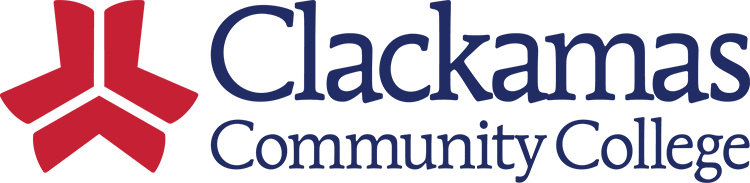 Date: December 1, 2023 | Time: 12:00-1:30PM | Location: ZOOM | Recorder: Kelly Wilshire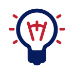          TOPIC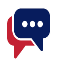 FacilitatorAllotted TimeKey Points Provide 50 words or less on expected outcomeCategoryLand & Labor AcknowledgementVolunteer5 minCollege Council opens with a time of acknowledgement and honor. Discussion Decision Advocacy InformationMeeting MinutesKelly Wilshire2 min.Minutes from the November 17, 2023, meeting have been posted for review; please contact Kelly Wilshire with comments or corrections. Discussion Decision Advocacy InformationARC 604 Sex Offender PolicyJennifer Anderson5 min.First read.  Discussion Decision Advocacy InformationARC-ISP 640 Academic Accommodation PolicyJennifer Anderson5 min.Second read. Discussion Decision Advocacy InformationBOE Expressive ConductJennifer Anderson10 min.Second read. Discussion Decision Advocacy InformationStrategic Plan UpdateJason Kovac & Lisa Reynolds30 min. Discussion Decision Advocacy InformationPhishing Simulation Overview for 2023Saby Waraich10 min.Provide an overview of the data from phishing simulations done during 2023. Discussion Decision Advocacy InformationISP 290 & 290P Educational ProgressMelinda Nickas5 min.Second read. Discussion Decision Advocacy InformationISP-350 Credit HourDru Urbassik5 min.Second read. Discussion Decision Advocacy InformationAssociation ReportsAssociated Student GovernmentClassifiedAssociate FacultyFull-time FacultyAdministrative/Confidential5 min Discussion Decision Advocacy InformationAnnouncements 5 min Discussion Decision Advocacy Information	       Upcoming Meeting Date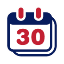 Start TimeEnd time		Location	January 19, 202412:00pm1:30pmZoomMembersDeans, Association Representatives, and two representatives from each division. Employees, students, and public encouraged to attend.Deans, Association Representatives, and two representatives from each division. Employees, students, and public encouraged to attend.Deans, Association Representatives, and two representatives from each division. Employees, students, and public encouraged to attend.